Уважаемые жители Знаменского муниципального образования.Одной из главных задач бюджетной политики является обеспечение прозрачности и открытости бюджетного процесса. Для привлечения большого количества граждан к участию в обсуждении вопросов формирования бюджета района и его исполнения разработан «Бюджет для граждан».«Бюджет для граждан» предназначен прежде всего для жителей , не обладающих специальными знаниями в сфере бюджетного законодательства. Информация «Бюджет для граждан» в доступной форме знакомит граждан с основными характеристиками бюджета Знаменского муниципального образования.Бюджетный процесс- ежегодное формирование и исполнение бюджета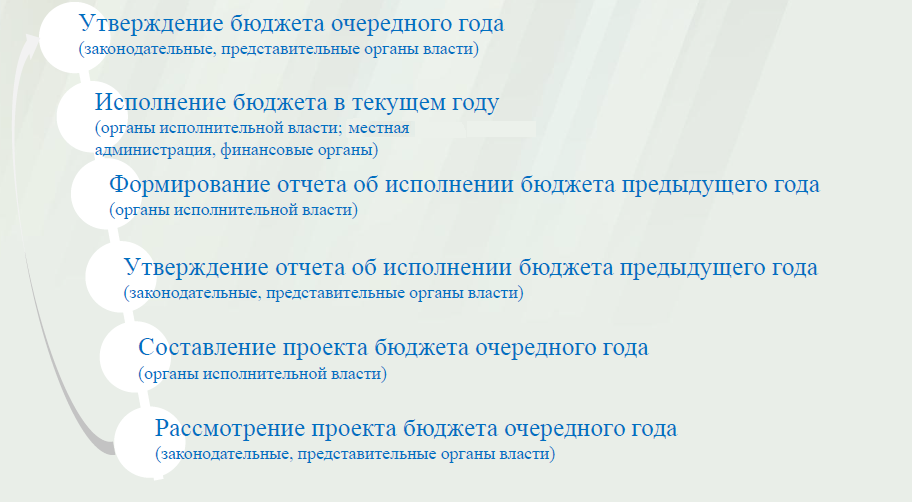 Что такое бюджет?Бюджет – это план доходов и расходов на определенный период.Исполнение бюджета Знаменского муниципального образования за 2015 год тыс. руб.	Зачем нужны бюджеты?Для выполнения своих задач муниципальному образованию необходим бюджет, который формируется за счет сбора налогов и безвозмездных поступлений направляемых на финансирование бюджетных расходов.Основные характеристики бюджета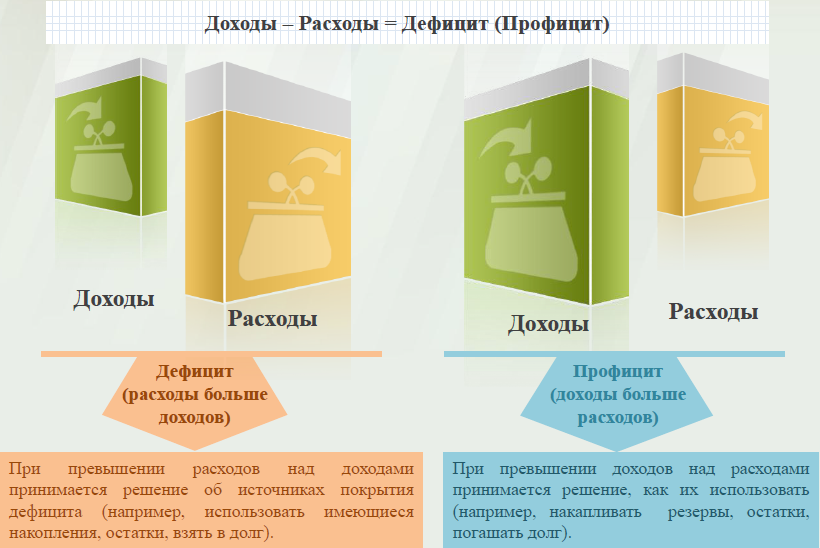 Дефицит и профицит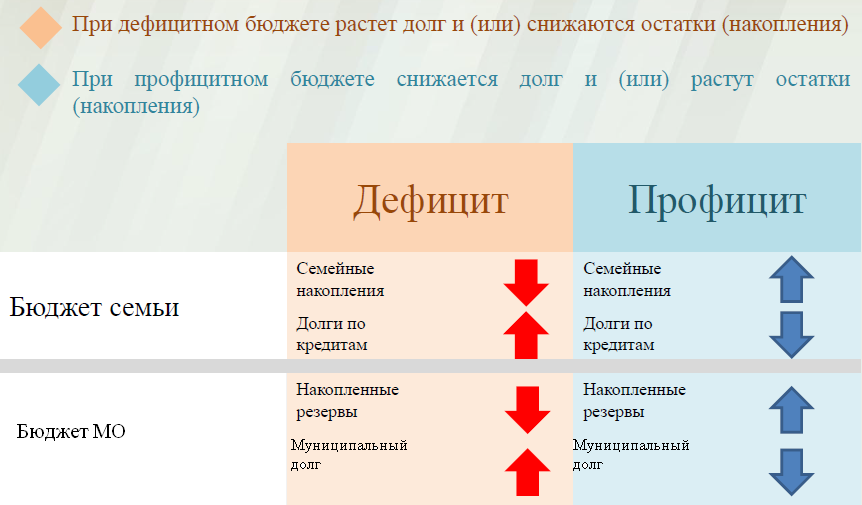 Доходы бюджета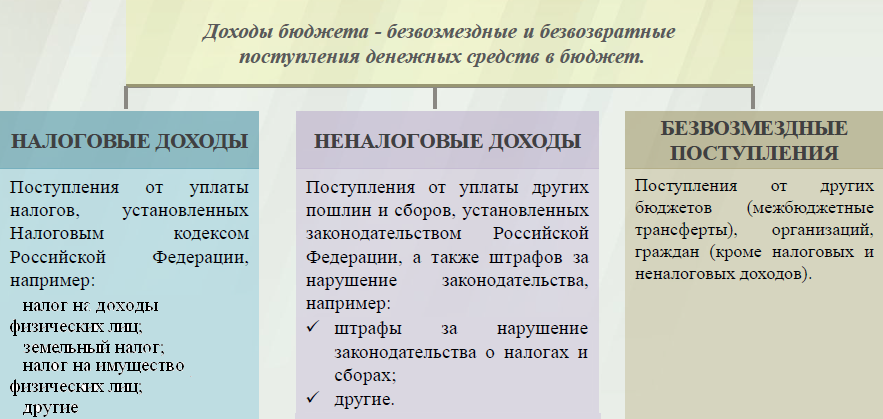 Межбюджетные трансферты-основной вид безвозмездных перечислений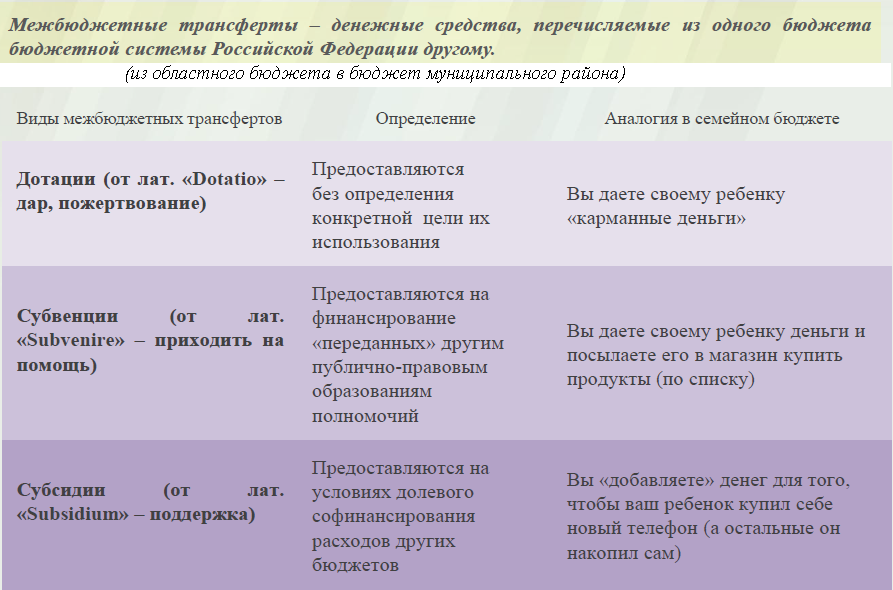 Федеральные, региональные и местные налоги.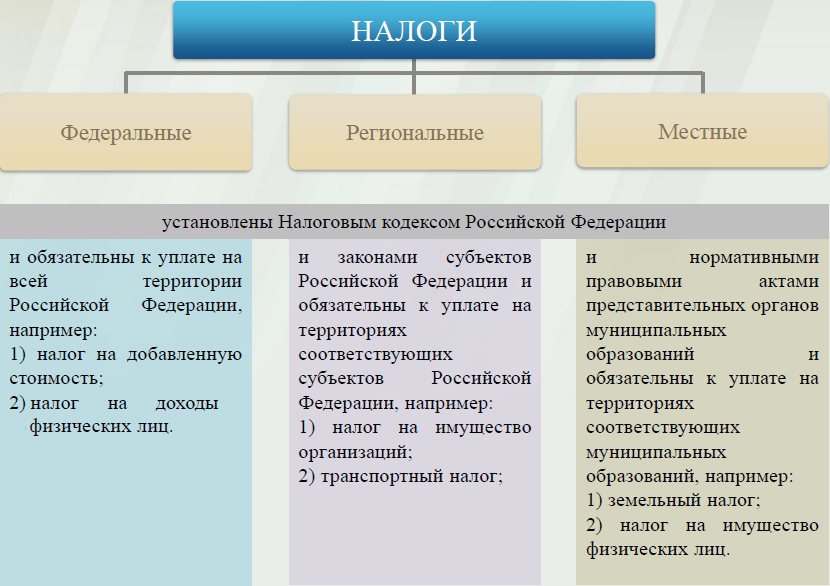 Мы все - налогоплательщики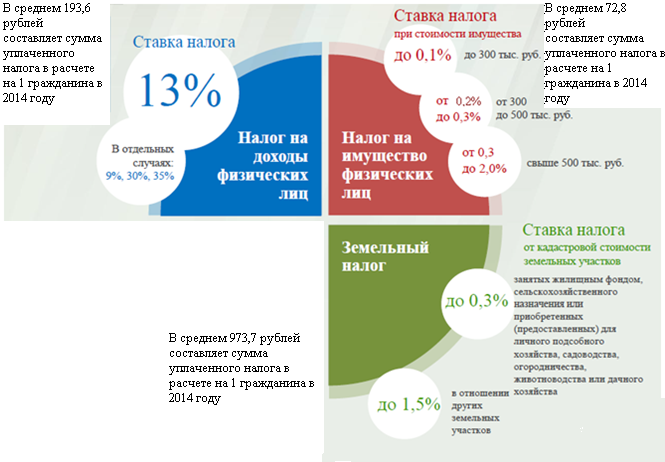 Налоги зачисляемые в бюджет муниципального образования.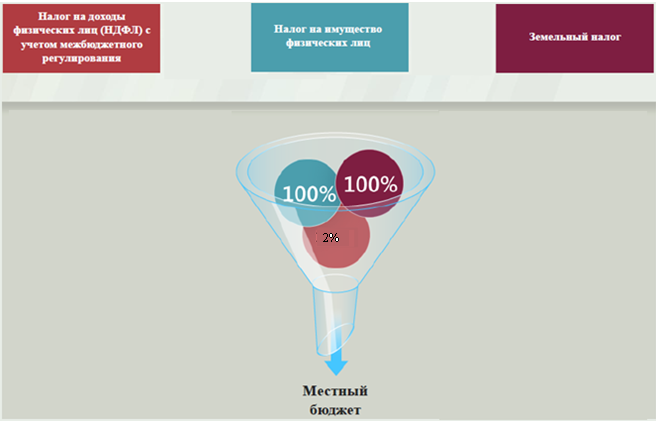 Структура доходов бюджета Знаменского муниципального образования  (тыс. руб.)Доходы в 2015 году составили –  4368,5 тыс. руб.    Основными бюджетообразующими доходами бюджета муниципального образования являются земельный налог, акцизы на нефтепродукты и единый сельскохозяйственный налог.    РАСХОДЫ.Расходы бюджета – выплачиваемые из бюджета денежные средства.В каких единицах измеряются параметры бюджетов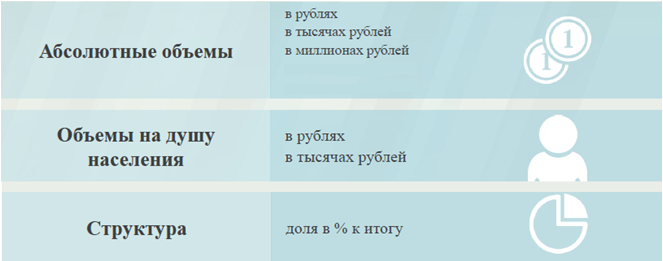 Расходы по основным функциям бюджета муниципального образования.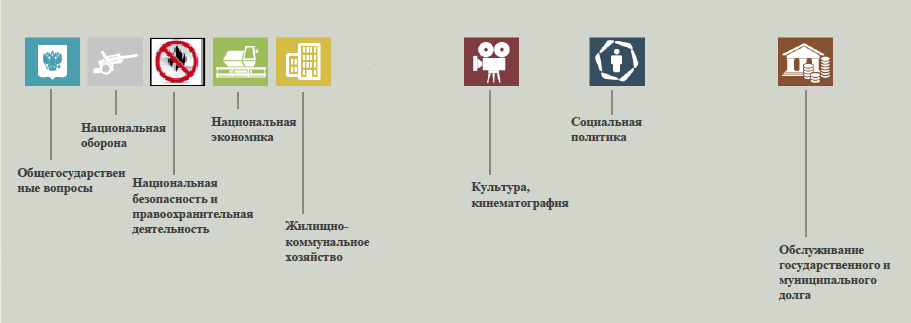 Структура расходов бюджета Знаменского муниципального образования по разделам за 2015 год.													%Структура расходов.Расходы бюджета Знаменского муниципального образования по основным разделам на душу населения		руб.											тыс. руб.Диаграмма (Доля протяженности автомобильных дорог общего пользования местного значения, не отвечающих нормативным требованиям, в общей протяженности автомобильных дорог общего пользования местного значения в целом по муниципальному образованию.)ПоказателиПлан2015 годаФакт2015 годаДоходы, в том числе2917,74368,5Налоговые, неналоговые доходы2710,34161,1Безвозмездные поступления 207,4207,4Расходы, в том числе 3810,43775,0Общегосударственные вопросы1727,31702,1ЖКХ813,5803,3Национальная экономика1042,61042,6Национальная оборона144,9144,9Другие расходы82,182,1Баланс (доходы-расходы)(-)Дефицит или профицит(+)-892,7593,5Наименование доходовПлан 2015 годаФакт 2015 годаНаименование доходовПлан 2015 годаФакт 2015 годаНалоговые доходы всего:2698,34149,1в том численалог на доходы физических лиц264,7264,7акцизы на нефтепродукты1016,71066,6единый сельскохозяйственный  налог171,4171,4налог на имущество физических лиц152,1152,1земельный налог1093,42494,3Неналоговые доходы всего:12,012,0в том числештрафы, санкции и возмещение ущерба12,012,0Безвозмездные поступления всего:207,4207,4в том числедотации бюджетам субъектов Российской Федерации и муниципальных образований62,562,5дотации бюджетам субъектов Российской Федерации и муниципальных образований62,562,5дотации бюджетам субъектов Российской Федерации и муниципальных образований62,562,5дотации бюджетам субъектов Российской Федерации и муниципальных образований62,562,5субвенции бюджетам субъектов Российской Федерации и муниципальных образований.144,9144,9субвенции бюджетам субъектов Российской Федерации и муниципальных образований.144,9144,9Итого доходов:2917,74368,5РазделНаименованиеПлан 2015 гФакт 2015г01Общегосударственные вопросы45,345,102Национальная оборона3,83,804Национальная экономика27,627,605Жилищно-коммунальное хозяйство21,421,308Культура, кинематография0,50,810Социальная политика1,41,4Всего100100РазделРазделПоказательПлан 2015гФакт 2015г05Жилищно-коммунальное хозяйствоЖилищно-коммунальное хозяйство497,25491,0308Культура, кинематографияКультура, кинематография18,2718,2710Социальная политикаСоциальная политика31,8831,8801Содержание работников органов местного самоуправленияСодержание работников органов местного самоуправления863,94848,53Итого расходы местного бюджетаИтого расходы местного бюджета2329,12307,5РасходыПлан 2015 годаФакт 2015годаОбщегосударственныевопросы1727,31702,1Национальная оборона144,9144,9Национальная экономика1042,61042,6Жилищно-коммунальное хозяйство813,5803,3Культура, кинематография29,929,9Социальная политика52,252,2ИТОГО расходов:3810,43775,0